Муниципальное бюджетное дошкольное образовательное учреждение «Центр развития ребёнка –детский сад с.Старые Бурасы»План мероприятийпо реализации программы «Организация детей старшего дошкольного возраста в работе по ранней профориентации» на 2017  – 2018   учебный годрегиональной инновационной площадки по программе «Педагогическая поддержка детей старшего дошкольного и младшего школьного возрастов в работе по ранней профориентации» на 2016 – 2020 годы.(в  разновозрастной группе  от 4 до 7 лет)Цель:. выстраивание в образовательном  учреждении целенаправленной, систематической работы по ранней профессиональной ориентации детейЗадачи:-   расширить представления  детей о   профессиях  людей,  занимающихся сельскохозяйственным трудом  (агрономы, фермеры, овощеводы, доярки, телятницы, свинарки, трактористы, комбайнёры, механики, конюхи, наездники, животноводы, ветеринары, лесник, охотник, комбайнёр, пастух,  пчеловод);      -  продолжать   учить детей отражать в сюжетно – ролевой игре особенности, присущие различным сельскохозяйственным профессиям;                                                                  - предоставить возможность использовать свои силы в доступных видах деятельности. 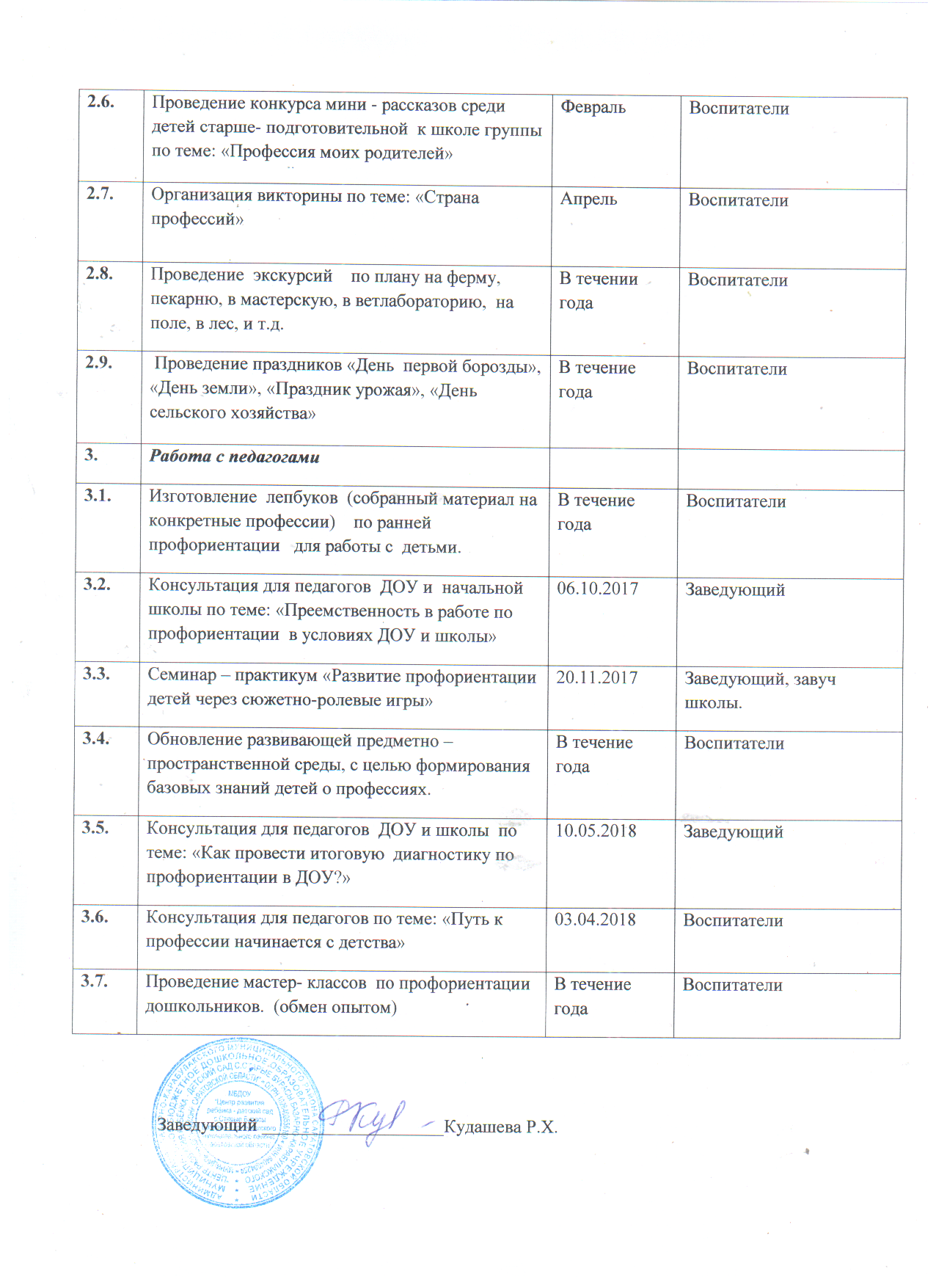 №П/ПМероприятияМероприятияСроки исполненияОтветственный1.Взаимодействие с родителямиВзаимодействие с родителямиВзаимодействие с родителямиВзаимодействие с родителями1.1.Анкетирование родителей (законных представителей) по теме: «Выявление потребностей родителей (законных представителей) в ранней профориентации детей»СентябрьСентябрьВоспитатели 1.2.Организация родительских собраний в старших и подготовительных к школе группах по теме: ««Роль семьи в формировании интересов детей и выборе будущей профессии» Проведение недели мастер-классов по теме: «Играем - профессию выбираем»По плану работы воспитателей по взаимодействию с родителями (законными представителями)По плану работы воспитателей по взаимодействию с родителями (законными представителями)ЗаведующийВоспитатели 1.3.Проведение индивидуальных консультаций с родителями по проблемам профориентацииПо факту обращенияПо факту обращенияЗаведующий1.4.Тестирование родителей (законных представителей) по теме: «Как определить способности Вашего ребенка?», «Кем может стать Ваш ребенок в будущем»?Октябрь, майОктябрь, майВоспитатели 1.5.Привлечение родителей  к оформлению профориентационных уголков (оснащение развивающей предметно – пространственной среды в целях ранней профориентации), к организации и проведению встреч с представителями различных профессий,  информационных материалов  - буклеты, памятки, папки – передвижки, стенгазеты  о профессиях и т.д. по теме: «Что значит – выбирать профессию?»В течение годаВ течение годаВоспитатели 1.6.Выставка рисунков детей и родителей (законных представителей) по теме: «Моя будущая профессия»МартМартВоспитатели1.7.Изготовление книжки – малышки «Кем я хочу быть?»МайМайВоспитатели1.8.Изготовление макетов  «Фермерское хозяйство»В течение  годаВ течение  годаВоспитатели, родители1.9Конкурс  поделок  «Домашние животные»ДекабрьДекабрьВоспитатели, родители2.Работа с воспитанникамиРабота с воспитанникамиРабота с воспитанникамиРабота с воспитанниками2.1.Диагностирование склонностей и интересов воспитанников старшего возраста.Диагностирование склонностей и интересов воспитанников старшего возраста.ОктябрьВоспитатели 2.2.Организация и проведение с воспитанниками НОД, бесед, игр  по теме ранней профориентации воспитанников ДОУОрганизация и проведение с воспитанниками НОД, бесед, игр  по теме ранней профориентации воспитанников ДОУВ течение годаВоспитатели2.3.Просмотр видеороликов, развивающих мультфильмов по теме: «В мире профессий»Просмотр видеороликов, развивающих мультфильмов по теме: «В мире профессий»В течение годаВоспитатели2.4.Проведение профориентационных  виртуальных экскурсий с детьми   «Все работы хороши -  выбирай на вкус»Проведение профориентационных  виртуальных экскурсий с детьми   «Все работы хороши -  выбирай на вкус»НоябрьВоспитатели2.5.Организация вечера загадок «Все профессии нужны, все профессии важны»Организация вечера загадок «Все профессии нужны, все профессии важны»ДекабрьВоспитатели